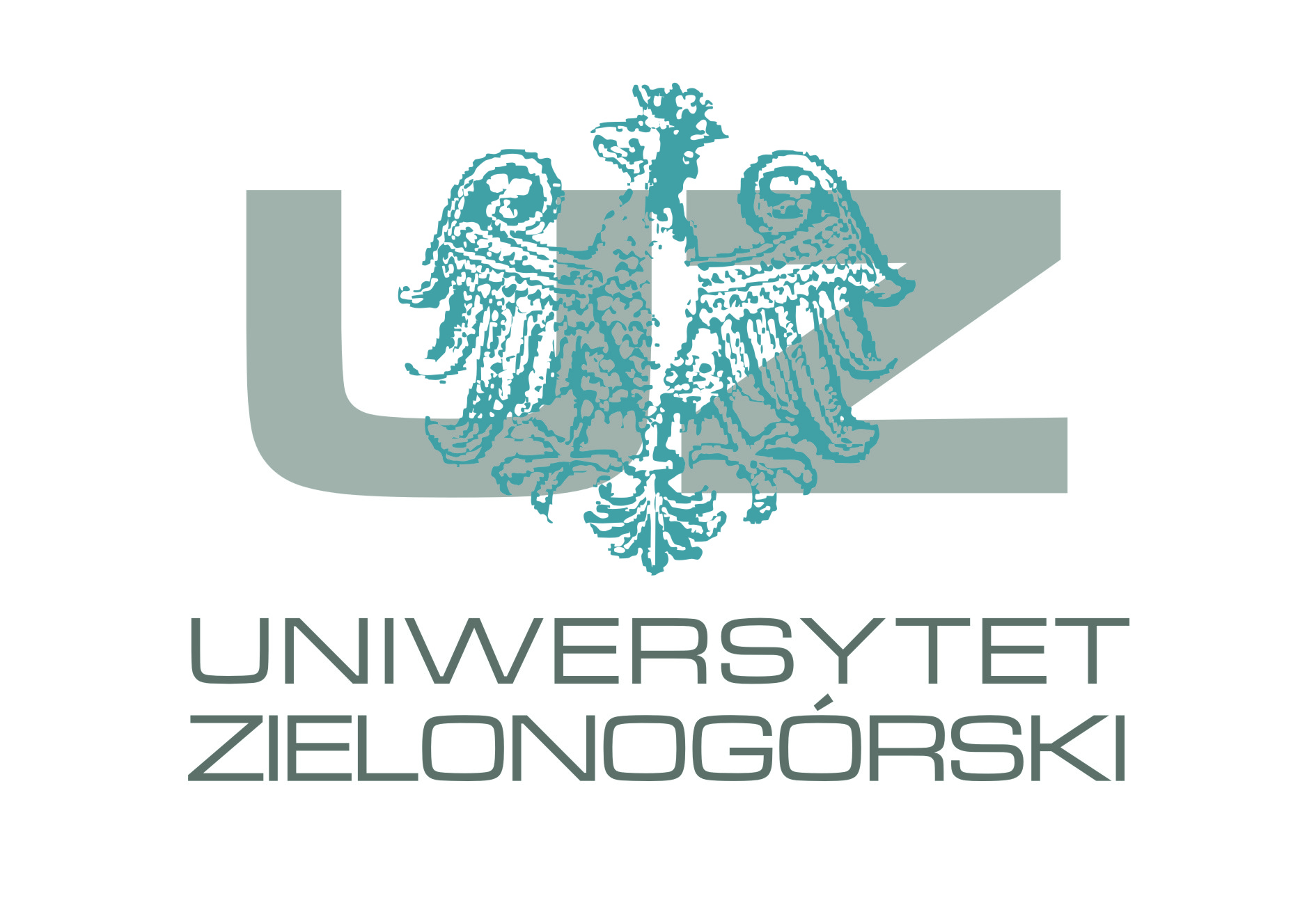 Dziedzina nauk ……….……….
Dyscyplina ……….……….[imię i nazwisko osoby ubiegającej się o nadanie stopnia doktora]Tytuł rozprawy doktorskiej w języku polskim
Tytuł rozprawy doktorskiej w języku angielskim
Opieka naukowa nad przygotowaniem rozprawy doktorskiej:
Promotor/promotorzy: 
Promotor pomocniczy:Rozprawę akceptuję: ……….……….……….

 		            ……….……….……….Zielona Góra 2023